	GTAC Decision tree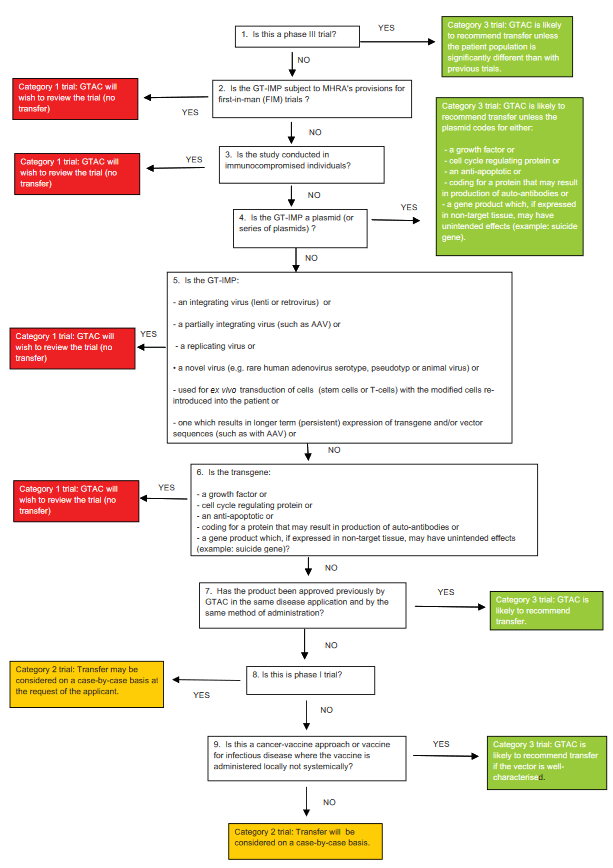 